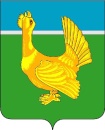 Администрация Верхнекетского районаПОСТАНОВЛЕНИЕО приостановлении действия постановления Администрации Верхнекетского района от 06.05.2019 №481 «Об утверждении порядка предоставления субсидий на возмещение части затрат по приобретению телок (коров) и бычков молочных пород у юридических лиц и индивидуальных предпринимателей, осуществляющих разведение крупного рогатого скота за пределами Верхнекетского района»В связи с отсутствием бюджетных средств на осуществление мероприятий по предоставлению субсидий в рамках муниципальной программы «Поддержка сельскохозяйственных товаропроизводителей и создание условий для развития сферы заготовки и переработки дикорастущего сырья Верхнекетского района на 2016 – 2021 годы»ПОСТАНОВЛЯЮ: 1. Приостановить на период с 01.01.2020 по 31.12.2020 года действие постановления Администрации Верхнекетского района от 06.05.2019 №481 «Об утверждении порядка предоставления субсидий на возмещение части затрат по приобретению телок (коров) и бычков молочных пород у юридических и индивидуальных предпринимателей, осуществляющих разведение крупного рогатого скота за пределами Верхнекетского района».2. Настоящее постановление вступает в силу со дня официального опубликования в информационном вестнике Верхнекетского района «Территория» и распространяет свое действие на правоотношения, возникшие с 1 января 2020 года.3. Контроль за исполнением настоящего постановления оставить за собой.Глава Верхнекетского района                                                          С.А. АльсевичДаровских А.С.2-26-72    «12» мая 2020 г.р.п. Белый ЯрВерхнекетского районаТомской области                №444